PHONICS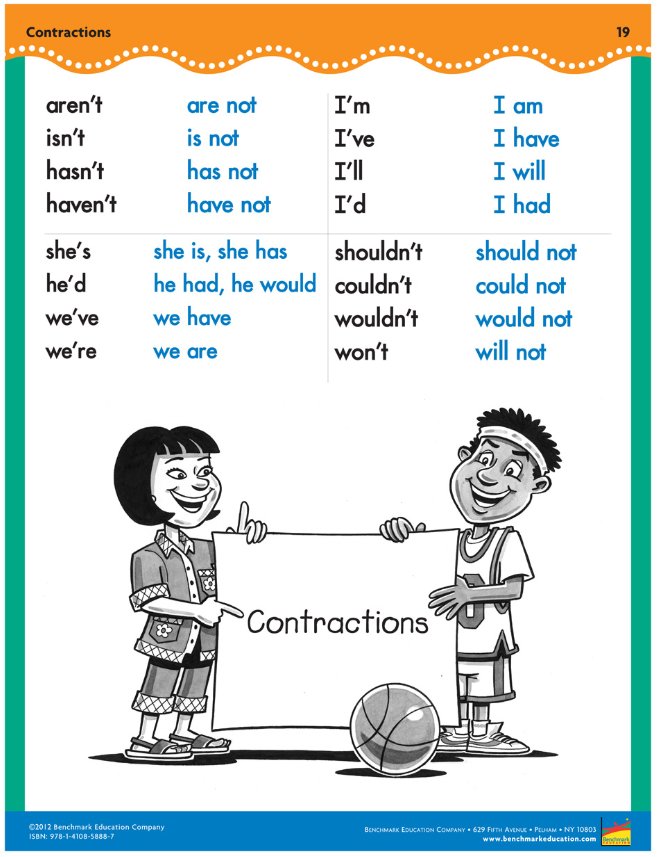 MathMonday: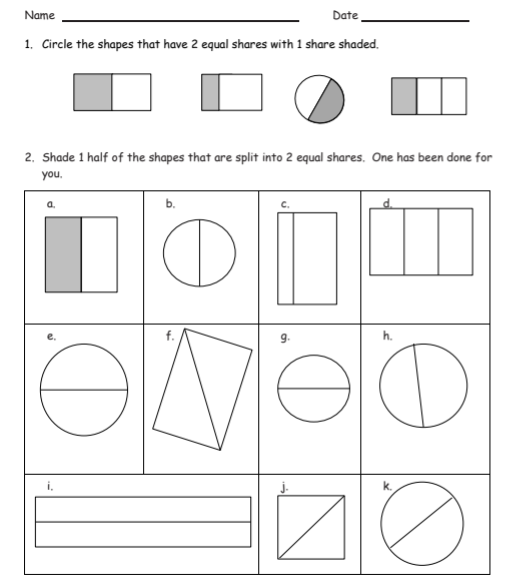 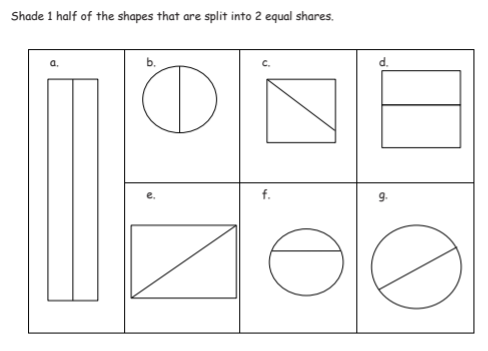 Tuesday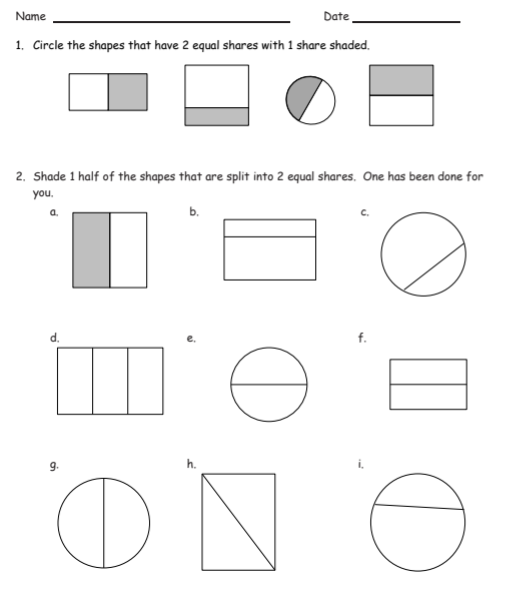 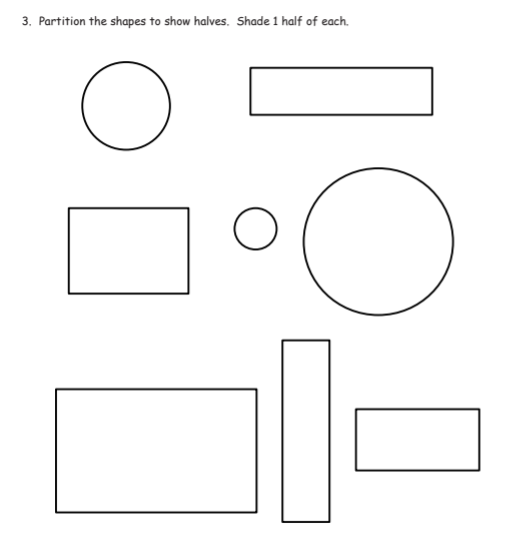 Wednesday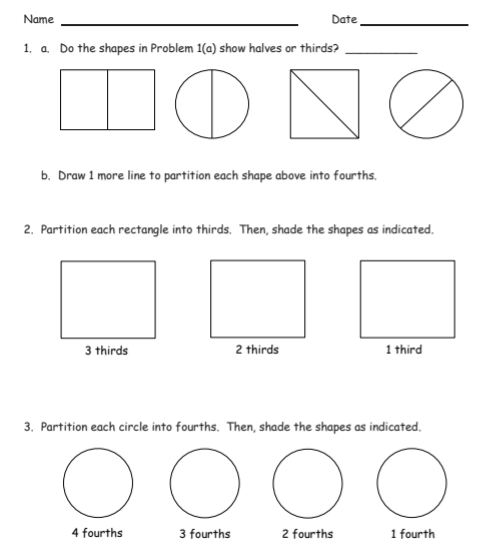 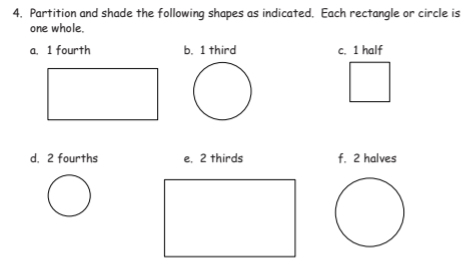 Thursday (It looks the same as Wednesday, but I promise it’s not!)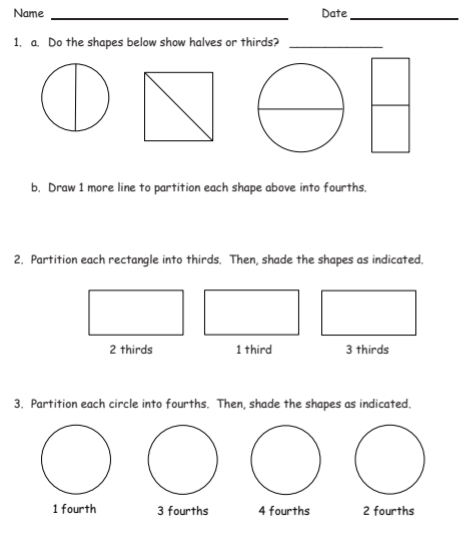 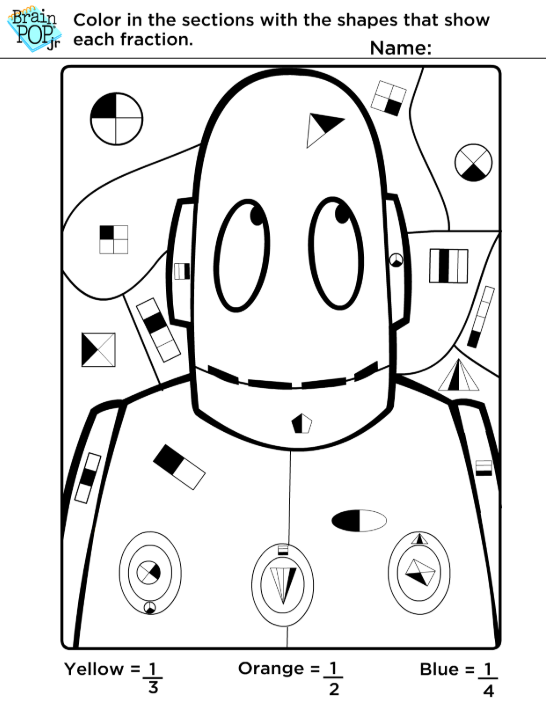 Reading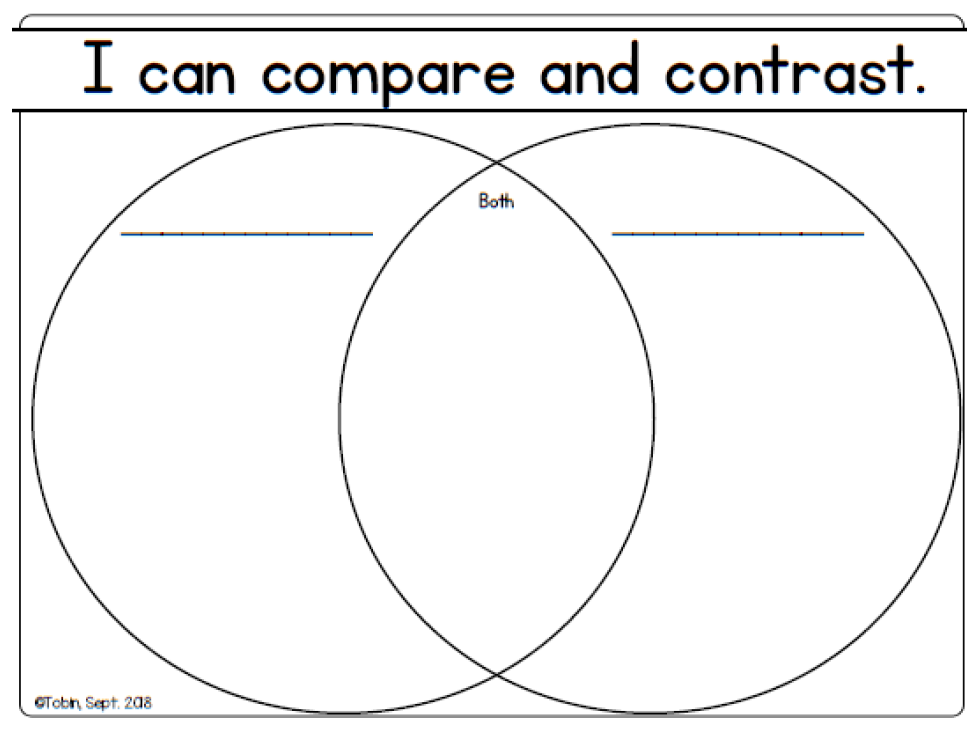 Monday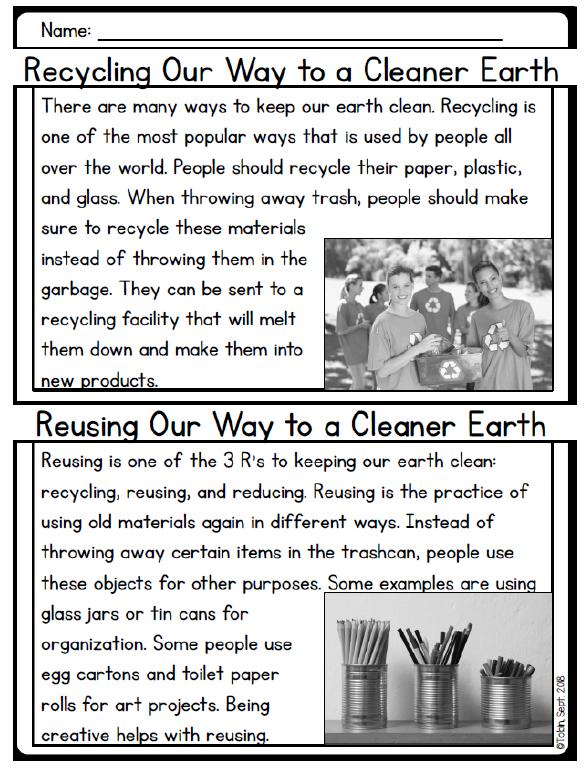 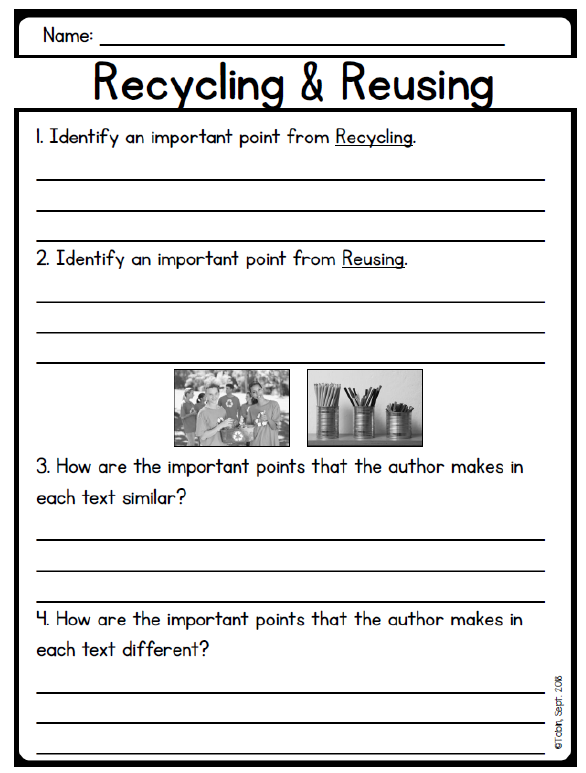 Tuesday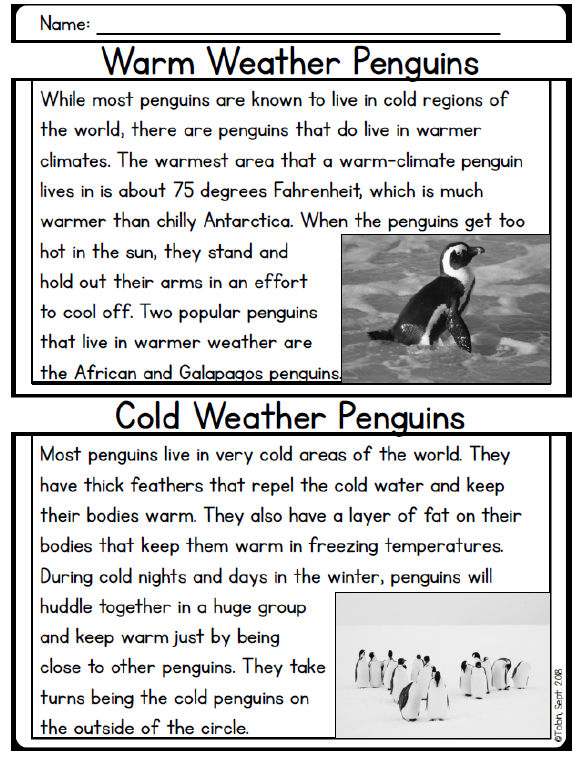 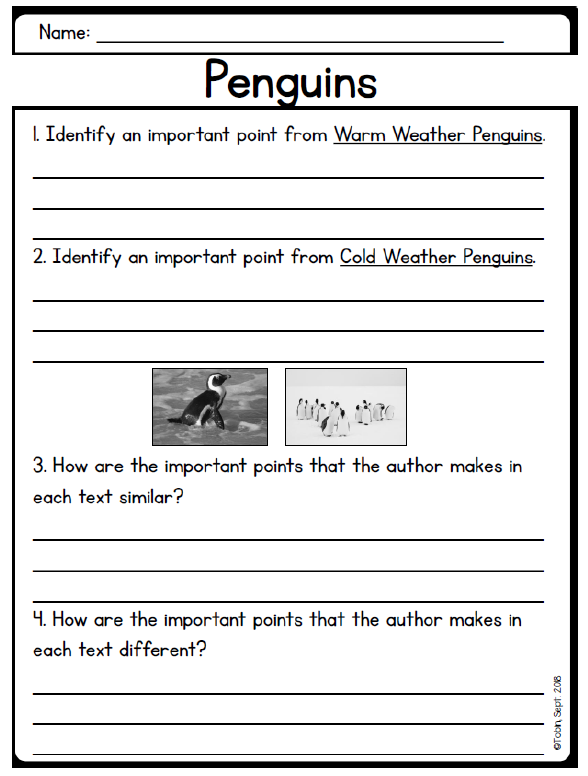 Wednesday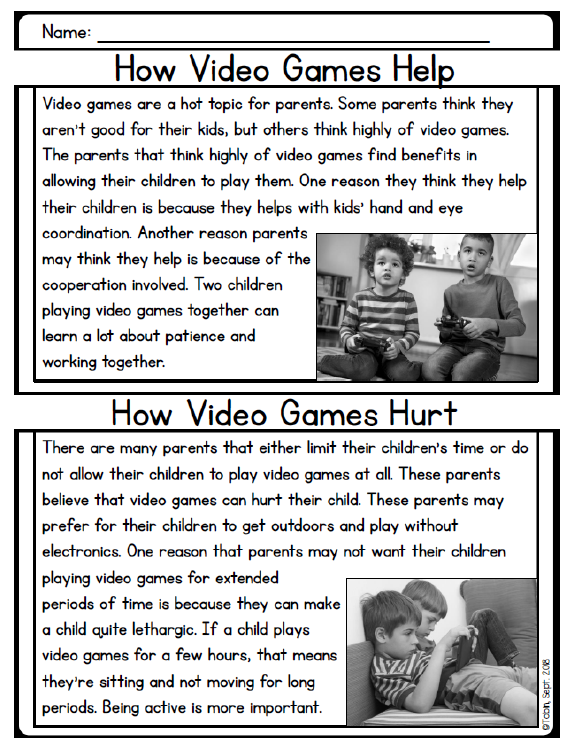 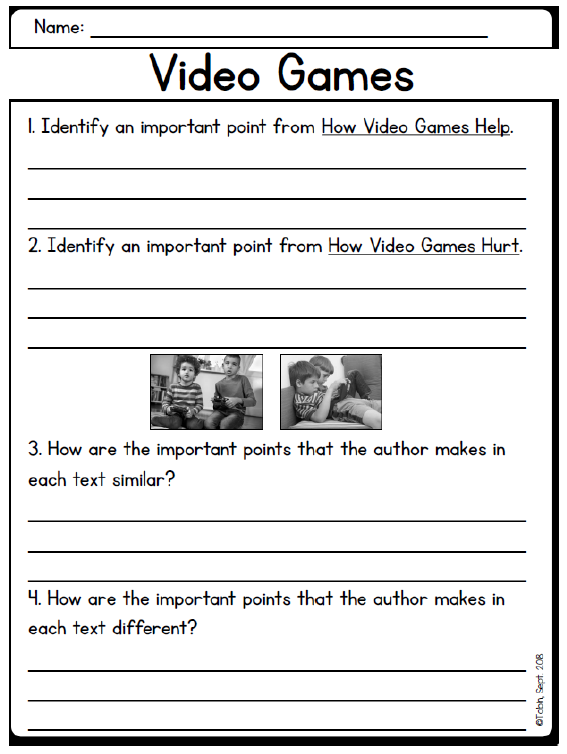 Thursday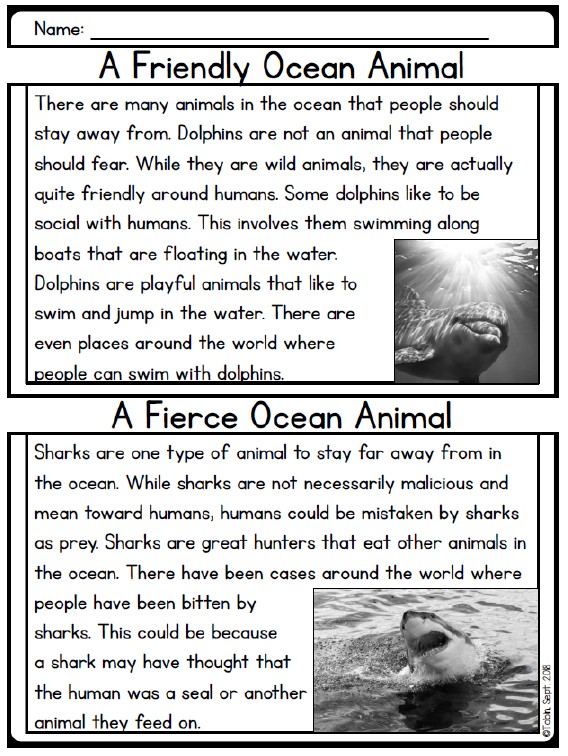 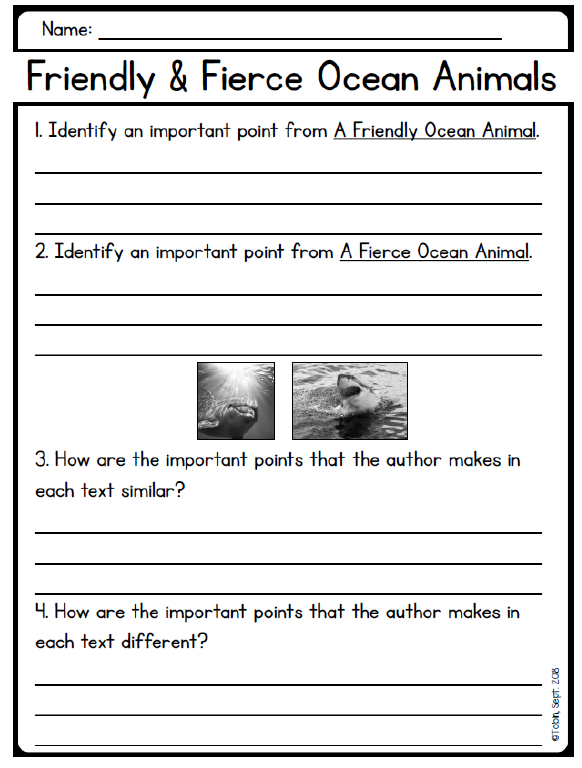 May 4th – May 7th   MondayTuesdayWednesdayThursdayMath Watch this video for an introduction to partitioning shapes:https://www.youtube.com/watch?v=_cdR1ZEqWcYThen complete the practice problems below (2 pages)Through Clever, log into BrainPopJr. And watch “Basic Parts of a Whole”.Next, watch this follow-up video:https://www.youtube.com/watch?v=0lSTXtwPuOUThen complete the practice problems below (2 pages)Watch this video on partitioning: https://www.youtube.com/watch?v=SpL81P06aPsThen complete the practice problems below (2 pages)*No Zoom Lesson today!*Watch this video on partitioning: https://learnzillion.com/lesson_plans/5636-partition-a-circle-into-two-three-or-four-equal-shares/Then complete the practice problems below (2 pages)Reading Read both articles about recycling, fill out the Venn Diagram, and answer the questions. (Included below, or on the blog)Read both articles about penguins, fill out the Venn Diagram, and answer the questions. (Included below, or on the blog)Read both articles about video games, fill out the Venn Diagram, and answer the questions. (Included below, or on the blog)Read both articles about ocean animals, fill out the Venn Diagram, and answer the questions. (Included below, or on the blog)Writing Watch this video to review how to state your opinion and support with reasons. https://www.youtube.com/watch?v=GXIr-e19UyQThen answer the prompt: “Would you rather give a gift OR receive a gift?” Remember to include at least 2 reasons WHY. Answer the prompt: “Would you rather be super stretchy OR have super speed?” Remember to include at least 2 reasons WHY.Go back through your opinion piece and check for proper capitalization and punctuation.Answer the prompt: “Would you rather be as small as an ant OR as big as a tree?” Remember to include at least 2 reasons WHY.Go back through your opinion piece and check for proper capitalization and punctuation.  Answer the prompt: “Would you rather live on a ship OR live on a plane?” Remember to include at least 2 reasons WHY.Go back through your opinion piece and check for proper capitalization and punctuation.PhonicsWatch this video to learn about contractions.https://www.youtube.com/watch?v=gubPH3WEurgThen, use the tic tac toe board and choose one activity to do with these words:there’s                       we’vehe’ll                            here’sI’ve                             let’sdon’t                          you’reI’m                             shouldn’tWatch this video to learn about contractions.https://www.youtube.com/watch?v=FGf-SNfbtAQThen, use the tic tac toe board and choose one activity to do with these words: there’s                       we’vehe’ll                            here’sI’ve                             let’sdon’t                          you’reI’m                              shouldn’tWatch this video to learn about contractions.https://www.youtube.com/watch?v=7UdDjpGmx-0Then, use the tic tac toe board and choose one activity to do with these words:there’s                       we’vehe’ll                            here’sI’ve                             let’sdon’t                          you’reI’m                              shouldn’tTake a practice spelling test using these words!  See how many you can get right.  there’s                       we’vehe’ll                            here’sI’ve                             let’sdon’t                          you’reI’m                              shouldn’tSocial StudiesOn Social Studies Weekly (through Clever), complete articles with questions:Week 22:  Trade or Barter- Trade or Barter?- Money is Easier – Why?On Social Studies Weekly (through Clever), complete articles with questions:Week 22:  Trade or Barter- Countries Trade- We Earn So We Can BuyOn Social Studies Weekly (through Clever), complete articles with questions:Week 22:  Trade or Barter- Making Choices- Traveling BananasOn Social Studies Weekly (through Clever), complete articles with questions:Week 22:  Trade or Barter- Draw a Picture- Write a Sentence